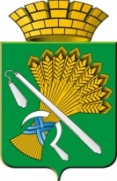 АДМИНИСТРАЦИЯ КАМЫШЛОВСКОГО ГОРОДСКОГО ОКРУГАР А С П О Р Я Ж Е Н И Еот 29.10.2019  N 249Об отмене административного регламента  «Предоставление оформленных в установленном порядке архивных справок или копий архивных документов, связанных с социальной защитой граждан, предусматривающих их пенсионное обеспечение, а также получение льгот и компенсаций в соответствии с законодательством», утвержденного распоряжением главы Камышловского городского округа № 459-Р от 14.12.2016 годаВ связи с утверждением административного регламента «Предоставление архивных справок, архивных копий, архивных выписок, информационных писем, связанных с реализацией законных прав и свобод граждан», административный регламент «Предоставление оформленных в установленном порядке архивных справок или копий архивных документов, связанных с социальной защитой граждан, предусматривающих их пенсионное обеспечение, а также получение льгот и компенсаций в соответствии с законодательством», утвержденный распоряжением главы Камышловского городского округа № 459-Р от 14.12.2016 года считать утратившим силу.Организационному отделу администрации Камышловского городского округа опубликовать настоящее распоряжение в газете «Камышловские известия» и разместить на официальном сайте  Камышловского городского округа в информационно-телекоммуникационной сети «Интернет» в установленный срок.3. Контроль за исполнением настоящего распоряжения возложить на начальника организационного отдела администрации Камышловского городского округа Сенцову Е.В.Глава Камышловского городского округа                                              А.В. Половников